Экскурсионный тур «Минск – Заславль»Программа тура:Выезд из Витебска рано утром.Прибытие в г. Минск - столицу Республики Беларусь. Автобусно-пешеходная экскурсия познакомит вас с городом-героем Минском, его прошлым и настоящим. В ходе экскурсии Вы узнаете о истории города, о его появлении на страницах летописей, основании и возрождении после многочисленных войн и пожаров. Вы побываете на Привокзальной площади, увидите новое современное здание железнодорожного вокзала. Ворота города - архитектурный комплекс из двух сталинских высоток 50-х годов. Посетите площадь Независимости - одну из самых больших площадей Европы, и узнаете как вручную, без использования техники возводили монументальное здание Дома правительства, какая печальная легенда лежит в основе строительства Красного костела Симеона и Елены, кто содержал и жил в доходных домах, чем славились часы на Главпочтамте.Вы проедете по самому широкому проспекту города, где ширина магистрали в 2 раза больше высоты окружающих его зданий. Минский проспект Независимости спроектирован по примеру Невского в Санкт-Петербурге и является ярким примером стиля сталинский ампир и даже претендует на внесение в список Всемирного наследия ЮНЕСКО. Вы увидите Замчище, место основания древнего Менска. На площади Свободы, откуда пошел Минск каменный, и где поднял он к небу свои башни и купола, Вы увидите восстановленную ратушу, гостиный двор, костел Пречистой Девы Марии, торговые ряды. Узнаете о главной святыни кафедрального Свято-Духова Собора - минской иконе Божьей Матери и ее чудесном явлении горожанам.  На Проспекте Победителей Вы узнаете, за что Минск удостоен почетного звания город-герой и увидите современный спортивный объект Минск-Арену. Вы пройдетесь по тихим улочкам Троицкого предместья и почувствуете живой облик города XIX века. На Острове слез сможете воздать дань памяти воинам-интернационалистам и загадать желание, подержав плачущего ангела за крыло. Далее Вас ждет знакомство с площадью Победы, завершается экскурсия осмотром здания Национальной библиотеки, которая выполнена в форме бриллианта, символизирующего знания человека. Переезд в Заславль, один из самых древних городов Беларуси. Вы познакомитесь с  городищем «Замычак» - грандиозной крепостью, а ныне, руинами, оставшимися со времен бытия Рогнеды, Там же вы увидите памятный крест «Могила Рогнеды», который был установлен в честь 1000-летия крещения Беларуси. Самые интересные исторические памятники размещены в центральной части Заславля. В городище «Вал» можно полюбоваться древнейшей Спасо-Преображенской церковью, объявленной историко-археологическим заповедником. На городской рыночной площади вы увидите костел Рождества Пресвятой Девы Марии, где регулярно проходят богослужения католической общины. В Заславле открыт целый Музейно-выставочный комплекс. Рядом с железнодорожным вокзалом вы можете найти музей под открытым небом «Хата вознiка». Главную городскую паровую мельницу можно посмотреть в Музее «Млын». Также в Заславле открыты музеи «Кухня», «Дот» и детский Музей мифологии и леса. Музей разбит на реальные лесные зоны с цветной подсветкой и звуковым сопровождением, что позволяет полностью насладиться миром народных сказок и преданий. Стоимость тура: 27 руб.Стоимость тура рассчитана на одного человека при группе 40 человек + 4 сопровождающих бесплатно + 2 детей из малообеспеченных семей.В стоимость тура включено:
• информационно-консультативная услуга по подбору и бронированию тура,
• транспортные услуги комфортабельным автобусом (DVD, кондиционер или обдувы),
• экскурсионное обслуживание по маршруту.
• бронирование входных билетов;Дополнительно оплачиваются входные билеты в музеи по программе.Необходимые документы:
Для организованных групп взрослых (профкомы, предприятия, студенты): заявка на экскурсионный тур, список группы. Для школьных групп: заявка на экскурсионный тур, список группы (2 шт.) с печатью школы, утвержденный РОНО, с указанием ответственных за школьников. 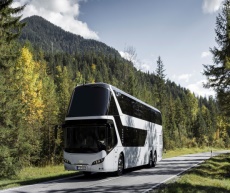 ООО Туристическая компания «Транс Бус плюс»УНП 391811752210001 РБ г. Витебск ул. Димитрова 10А,3 этаж, офисы №3, 10Время работы: ежедневно с 11:00 до 18:00+375 (212) 65-56-06+375 (33) 660-54-54 (мтс)+375 (29) 292-22-28 (мтс)+375 (33) 904-04-24 (велком)Сайт www.transbus.bye-mail: transbusplus@mail.ru